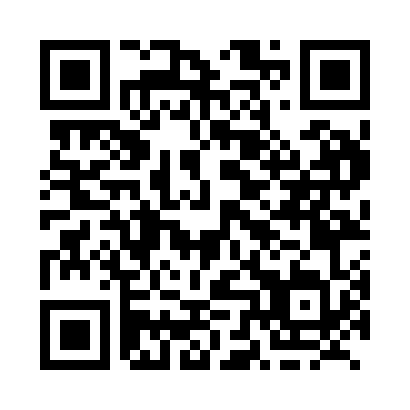 Prayer times for Deadman's Bay, Newfoundland and Labrador, CanadaMon 1 Jul 2024 - Wed 31 Jul 2024High Latitude Method: Angle Based RulePrayer Calculation Method: Islamic Society of North AmericaAsar Calculation Method: HanafiPrayer times provided by https://www.salahtimes.comDateDayFajrSunriseDhuhrAsrMaghribIsha1Mon3:065:031:096:409:1411:112Tue3:065:041:096:409:1411:113Wed3:075:051:096:409:1311:114Thu3:075:061:096:409:1311:115Fri3:085:061:106:409:1211:116Sat3:085:071:106:399:1211:117Sun3:095:081:106:399:1111:108Mon3:095:091:106:399:1111:109Tue3:105:101:106:399:1011:1010Wed3:105:111:106:389:0911:1011Thu3:115:121:106:389:0911:0912Fri3:125:131:116:389:0811:0913Sat3:125:141:116:379:0711:0914Sun3:135:151:116:379:0611:0815Mon3:135:161:116:369:0511:0816Tue3:145:171:116:369:0411:0817Wed3:145:181:116:359:0311:0718Thu3:155:191:116:359:0211:0719Fri3:165:201:116:349:0111:0620Sat3:165:221:116:349:0011:0621Sun3:175:231:116:338:5911:0522Mon3:185:241:116:328:5811:0323Tue3:215:251:116:328:5711:0124Wed3:235:271:116:318:5510:5825Thu3:255:281:116:308:5410:5626Fri3:285:291:116:298:5310:5427Sat3:305:311:116:298:5110:5128Sun3:325:321:116:288:5010:4929Mon3:355:331:116:278:4910:4730Tue3:375:351:116:268:4710:4431Wed3:395:361:116:258:4610:42